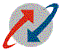                                       BHARAT SANCHAR NIGAM LIMITED                                                       (A Govt. of India Enterprise)             O/o Sr.General Manager, Telecom District, Sambalpur                Lr.No. W-99/2013-14/07                Dtd.26.02.2014 CORRIGENDUM TO NIT No.W-99/2013-14/43  Dated.30.01.2014	  It is for information to all concerned that the  date & time for tendering process is rescheduled as detail below due to administrative reason,which was uploaded in www.orissa.bsnl.co.in (Sambalpur SSA) on dt. 30.01.2014 and all other terms & condition remain unchanged.AGM (HR& Admn)O/o Sr. GMTD, SambalpurDetails of rescheduled date & time of the NIT No.W-99/2013-14/43  Dated.30.01.2014Details of rescheduled date & time of the NIT No.W-99/2013-14/43  Dated.30.01.2014Details of rescheduled date & time of the NIT No.W-99/2013-14/43  Dated.30.01.2014Sl.NoStageDate and TimeaLast date for issue of bid formAll working days between office hours  & upto 13.00 hrs of 07/03/2014bLast date for receipt of application for issue of bid formUp to 13.00 hrs of 10/03/2014cDate and time for receipt of  sealed bidsUp to 1300 Hrs on 10/03/2014dTime and date for opening of technical & financial Bid 1600 hrs of 10/03/2014